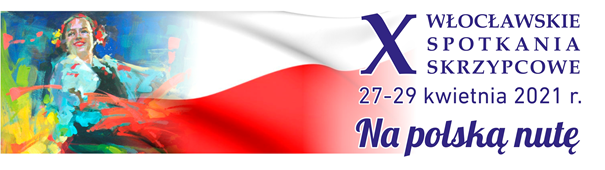 REGULAMIN KONKURSUKonkurs X Włocławskie Spotkania Skrzypcowe „Na polską nutę” jest rekomendowany przez Ministra Kultury i Dziedzictwa Narodowego.Organizatorem konkursu jest Centrum Edukacji Artystycznej w Warszawie.Współorganizatorami konkursu są: Zespół Szkół Muzycznych im. Czesława Niemena we Włocławku oraz Stowarzyszenie Promocji i Wspierania Talentów.Konkurs ma zasięg ogólnopolski, jest jednoetapowy, przeznaczony dla uczniów kl. I-IV cyklu 4 letniego oraz kl. I-VI cyklu 6-letniego / 8-letniego publicznych szkół muzycznych I stopnia.X Włocławskie Spotkania Skrzypcowe odbędą się w dniach 27-29.04.2021 r. w sali koncertowej ZSM im. Czesława Niemena we Włocławku.Przesłuchania będą miały formę konkursu przeprowadzonego stacjonarnie lub w trybie online, w zależności od sytuacji związanej z COVID-19. Decyzja o trybie przeprowadzenia konkursu zostanie podana w dniu 31.03.2021 r.Spotkania będą przeprowadzone w trzech grupach wiekowych:I grupa	uczniowie klas I-II OSM I st. lub PSM I st. cyklu 8-letniego/6-letniegouczniowie klasy I PSM I st. cyklu 4-letniegoII grupa	uczniowie klas III-IV OSM I st. lub PSM I st. cyklu 8-letniego/6-letniegouczniowie klasy II PSM I st. cyklu 4-letniegoIII grupa	uczniowie klas V-VI OSM I st. lub PSM I st. cyklu 8-letniego/6-letniegouczniowie klas III-IV PSM I st. cyklu 4-letniego.Program konkursu: I grupa wiekowaKoncert (część I lub III) lub utwór dowolny. Miniatura z towarzyszeniem fortepianu – dowolny utwór kompozytora polskiego. II grupa wiekowa Koncert, część I lub III. Miniatura z towarzyszeniem fortepianu – dowolny utwór kompozytora polskiego. III grupa wiekowa Dowolna etiuda na skrzypce solo. Koncert, część I lub III. Miniatura z towarzyszeniem fortepianu – dowolny utwór kompozytora polskiego.Program należy wykonać z pamięci. Kolejność wykonywanych utworów jest dowolna.Uczestnicy zostaną zakwalifikowani do konkursu na podstawie nadesłanych zgłoszeń – Karty Zgłoszenia wraz z załącznikiem. Karta Zgłoszenia oraz załącznik dołączone są do regulaminu.Wypełnione Karty Zgłoszenia wraz z załącznikiem należy przesłać wyłącznie drogą mailową w terminie od 01.03.2021 r. do 31.03.2021 r. na adres e-mail: promocja.talentów@gmail.comZgłoszenia wysłane zarówno przed, jak i po w/w terminie, nie zostaną przyjęte przez organizatora.Uczestników będzie oceniać Jury powołane przez dyrektora Centrum Edukacji Artystycznej w Warszawie.Jury będzie pracować zgodnie z regulaminem pracy przyjętym przed rozpoczęciem przesłuchań.Jury będzie oceniać występy uczestników uwzględniając następujące kryteria:aparat gry,intonacja i jakość brzmienia,znajomość formy utworu i umiejętności jej realizacji, interpretacja i stylowość wykonania,prawidłowy dobór repertuaru,prezentacja sceniczna.Decyzje Jury są ostateczne i niepodważalne.Występy uczestników będą oceniane w skali 1-25 punktów.Kryteria uzyskania tytułu laureata konkursu są następujące:Grand Prix	25 pktI miejsce		23-24 pktII miejsce		22 pktIII miejsce	21 pktDopuszcza się przyznanie wyróżnień w każdej grupie wiekowej.Laureaci konkursu otrzymują uprawnienia, o których jest mowa w:art. 44zh ustawy z dnia 7 września 1991 r. o systemie oświaty (zwolnienie z egzaminu promocyjnego w szkole artystycznej z najwyższą pozytywną roczną oceną klasyfikacyjną),art. 132 ustawy z dnia 14 grudnia 2016 r. – Prawo oświatowe (przyjmowanie w pierwszej kolejności do szkół ponadpodstawowych),przepisach wydanych na podstawie art. 162 ustawy Prawo oświatowe (sposób przeliczania na punkty poszczególnych kryteriów podczas postępowania rekrutacyjnego do szkół ponadpodstawowych).Wszyscy wykonawcy Spotkań otrzymają dyplomy uczestnictwa.Przesłuchania grup wiekowych w trybie stacjonarnym planowane są w następujących terminach:27.04.2021 r. – I grupa wiekowa28.04.2021 r. – II grupa wiekowa29.04.2021 r. – III grupa wiekowaZe względu na sytuację związaną z COVID-19 przesłuchania odbędą się w reżimie sanitarnym, bez udziału publiczności. W przesłuchaniach uczestniczą jedynie opiekunowie i nauczyciele występującego ucznia. Organizator nie przewiduje organizacji Koncertu Laureatów. Lista laureatów zostanie zamieszczona na stronie internetowej szkoły: www.zsmwlo.edu.pl w dniu 30.04.2021 r. Nagrody oraz dyplomy dla laureatów konkursu zostaną wysłane pocztą do szkół zgłaszających uczestników. Uczniowie wystąpią w kolejności alfabetycznej począwszy od litery wylosowanej przez organizatorów w dniu zamknięcia listy.Uczestnicy występują z własnymi akompaniatorami. Organizator nie zapewnia akompaniatorów. W sali koncertowej dostępny jest fortepian marki Petrof.Szczegółowy harmonogram przesłuchań zostanie zamieszczony na stronie internetowej szkoły www.zsmwlo.edu.plw dniu 09.04.2021 r. Organizator nie dopuszcza zmian w harmonogramie po ogłoszeniu i podaniu go do publicznej wiadomości.Koszty podróży, wyżywienia i zakwaterowania ponoszą uczestnicy konkursu.W przypadku organizacji konkursu w trybie online, należy w terminie do 16.04.2021 r. przesłać e-mailem na adres: promocja.talentow@gmail.com, link odsyłający do nagrania w serwisie YouTube.Udostępnienie więcej niż jednego wykonania danego utworu wiąże się z dyskwalifikacją uczestnika.Nagranie musi być w trybie „niepublicznym”, mieć wyłączoną możliwość komentowania oraz oceniania.Przysłanie linku do nagrania jest równoznaczne z wyrażeniem zgody na upublicznienie nagrania w przypadku zakwalifikowania uczestnika do Koncertu Laureatów.Nagranie powinno być wykonane i zamieszczone w możliwie wysokiej jakości, minimum Full HD (1080p).W tytule nagrania należy zawrzeć:X WSSimię i nazwisko uczestnikanazwę szkoły.W opisie nagrania powinien zostać wypisany program w kolejności wykonywania, klasa/cykl oraz grupa wiekowa.Nagranie powinno być zrealizowane jedną, nieruchomą kamerą. Każdy z utworów musi być zarejestrowany w całości, bez cięć montażowych i modyfikacji ścieżki dźwiękowej. Dopuszcza się nagranie utworów w osobnych filmach i połączenie ich ze sobą. Nagranie musi być wykonane w planie pełnym obejmującym solistę oraz akompaniatora, w odległości umożliwiającej identyfikację uczestników, ale nie powodującej zniekształceń dźwięku. Dopuszcza się użycie zewnętrznego urządzenia rejestrującego dźwięk, celem montażu audio i video, pod warunkiem braku ingerencji w ścieżkę dźwiękową. Nagrania laureatów wytypowanych przez Jury będą udostępnione, jako „Koncert laureatów” na stronie internetowej współorganizatora w zakładce dotyczącej konkursu.Wszelkie informacje dotyczące konkursu udzielane będą pod numerem telefonu: (54) 231 19 88, od poniedziałku do piątku, w godz. 09:00-12:00.FORMULARZ ZGŁOSZENIOWYPROSIMY  WYPEŁNIAĆ DRUKOWANYMI LITERAMI1. Imię  i  nazwisko  ucznia……………………………………………………………………2. Data urodzenia………………………………………………………………………………3. Klasa/cykl…………………………………………………................................................4. Grupa wiekowa……………………………………………...............................................5. Imię i nazwisko nauczyciela…………………………………………………………………6. Tel. kontaktowy do nauczyciela………………………………………………....................7. Imię i nazwisko akompaniatora……………………………………………….....................8. Nazwa  i  adres   szkoły:………………………………………………………………………………….………………………………………………………………………………….………………………………………………………………………………………………………………………………….9. Telefon/fax  szkoły, adres e-mail:………………………………………………………………………………………………….10. Program:(IMIĘ I NAZWISKO KOMPOZYTORA, TYTUŁ UTWORU, OPUS, NUMER UTWORU)1) .………………………………………………………………………………......................2) ……………………………………………………………………………………………….3) ……………………………………………………………………………….......................11. Czas trwania programu: ………………………………………………………………….……………………………..                                 …………………………….             / miejscowość, data /					   /podpis i pieczęć Dyrektora szkoły/Załącznik:„Zgoda na wykorzystanie danych osobowych dziecka, w tym wizerunku, w celach informacyjnych i promocyjnych”…………………………………………….(imię i nazwisko ucznia)ZGODA NA WYKORZYSTANIE DANYCH OSOBOWYCH  I ZEZWOLENIE NA ROZPOWSZECHNIANIE WIZERUNKU, W CELACH INFORMACYJNYCH I PROMOCYJNYCHNa podstawie art. 6 ust 1. lit a Rozporządzenia Parlamentu Europejskiego i Rady (UE) 2016/679 z dnia 27 kwietnia 2016 r. w sprawie ochrony osób fizycznych w związku z przetwarzaniem danych osobowych i w sprawie swobodnego przepływu takich danych oraz uchylenia dyrektywy 95/46/WE (ogólne rozporządzenie o ochronie danych), dalej jako RODO, wyrażam zgodę na przetwarzanie przez Zespół Szkół Muzycznych im. Czesława Niemena we Włocławku reprezentowany przez Dyrektora Szkoły Romana Kozickiego, ul. Wiejska 29, 87-800 Włocławek (adres e-mail: sekretariat@zsmwlo.edu.pl, tel.  054  231  19  88), danych osobowych mojego dziecka …………………………………………………………………. (imię i nazwisko dziecka) w celu i zakresie niezbędnym do realizacji działań informacyjnych i promocyjnych X Włocławskich Spotkań Skrzypcowych „Na polską nutę”,w tym umieszczanie danych osobowych mojego dziecka takich jak: imię i nazwisko, klasa, nazwa szkoły:na stronie internetowej Szkoły oraz w gablotach szkolnych;na profilach i kanałach internetowych Szkoły (np. Facebook, YouTube);w materiałach prasowych, np. w gazetach, w telewizji;w materiałach informacyjnych i promocyjnych przekazywanych przez Szkołę innym osobom.Na podstawie art. 6 ust 1. lit a RODO wyrażam zgodę na nieodpłatne przetwarzanie przez Zespół Szkół Muzycznych im. Czesława Niemena we Włocławku reprezentowany przez Dyrektora Szkoły Romana Kozickiego, ul. Wiejska 29, 87-800 Włocławek (adres e-mail: sekretaiariat@zsmwlo.edu.pl, tel. 054 231 19 88), danych osobowych mojego dziecka ……………………………………………… (imię i nazwisko dziecka) w postaci wizerunku, uwidocznionego podczas X Włocławskich Spotkań Skrzypcowych „Na polską nutę” w szczególności na zdjęciach i w materiałach filmowych, zarejestrowanych podczas X Włocławskich Spotkań Skrzypcowych „Na polską nutę”, w celu i zakresie niezbędnym do realizacji działań informacyjnych i promocyjnych w przestrzeni publicznej i w mediach, poprzez publikację wizerunku mojego dziecka:na stronie internetowej Szkoły oraz w gablotach szkolnych;na profilach i kanałach internetowych Szkoły (np. Facebook, YouTube,);w materiałach prasowych, np. w gazetach, w telewizji;w materiałach informacyjnych i promocyjnych przekazywanych przez Szkołę innym osobom.Wyrażona zgoda na przetwarzanie danych osobowych w zakresie rozpowszechniania wizerunku jest równoznaczna z udzieleniem zgody na rozpowszechnienie wizerunku dziecka na podstawie art. 81 ustawy o prawie autorskim i prawach pokrewnych. Dane będą przetwarzane na podstawie zgody do czasu jej cofnięcia przez Państwa. Wizerunek dziecka nie może być użyty do innych celów, w formie lub publikacji obraźliwej dla dziecka lub naruszać w inny sposób dóbr osobistych dziecka.Ponadto wyrażam zgodę na przetwarzanie i modyfikowanie nadesłanych przez uczestnika konkursu nagrań w celu wykorzystania ich w Koncercie Laureatów X Włocławskich Spotkań Skrzypcowych „Na polską nutę”. ……………………………………………………………………....data i czytelny podpis  rodzica/opiekuna prawnego dzieckaKlauzula informacyjna dotycząca przetwarzania danych osobowych na podstawie zgody 
(m.in. w zakresie wizerunku) dla celów informacyjnych i promocyjnychZgodnie z art. 13 ust. 1 i ust. 2 rozporządzenia Parlamentu Europejskiego i Rady (UE) 2016/679  z 27.04.2016 r. w sprawie ochrony osób fizycznych w związku z przetwarzaniem danych osobowych i w sprawie swobodnego przepływu takich danych oraz uchylenia dyrektywy 95/46/WE (ogólne rozporządzenie o ochronie danych) (Dz. Urz. UE L 119, s. 1) – dalej RODO − informuję, że:Administrator Danych OsobowychAdministratorem Danych Osobowych jest Zespół Szkół Muzycznych im. Czesława Niemena we Włocławku,  reprezentowany przez Dyrektora, ul. Wiejska 29,  87-800 Włocławek (adres e-mail: sekretariat@zsmwlo.edu.pl, tel. 054 231 19 88). Inspektor Ochrony DanychWyznaczono Inspektora Ochrony Danych, z którym można się skontaktować w sprawach ochrony swoich danych osobowych poprzez e-mail: jolejniczak@cuwpo.wloclawek.pl, telefonicznie: 544270158 lub pisemnie na adres siedziby, wskazany w pkt I.Cele i podstawy przetwarzaniaPrzetwarzanie Państwa danych osobowych odbywa się na postawie wyrażonej zgody zgodnie z art. 6 ust. 1 lit a) RODO w związku z realizacją celów informacyjnych i promocyjnych Administratora, w szczególności budowania pozytywnego wizerunku Administratora w przestrzeni publicznej i w mediach. Okres przechowywania danychDane osobowe przechowywane będą w czasie zgodnym z przepisami prawa lub do wycofania zgody. Po spełnieniu celu, dla którego Państwa dane osobowe zostały zebrane, mogą one być przechowywane jedynie w celach archiwalnych. Ze względu na fakt ich upublicznienia, ich usunięcie z dostępnych publicznie źródeł może nie być możliwe. Odbiorcy danychAdministrator będzie udostępniać dane osobowe innym odbiorcom poprzez zamieszczenie wizerunku ucznia w Internecie/gazetce szkolnej/tablicach szkolnych, a zatem skala odbiorców może być trudna do oszacowania. Oprócz tego Administrator będzie mógł przekazywać dane osobowe podmiotom, które w ramach powierzenia przetwarzania danych przetwarzają dane osobowe na rzecz Administratora.Informacja o zamiarze przekazywania danych osobowych do państwa trzeciego lub organizacji międzynarodowejAdministrator, co do zasady, nie przekazuje Państwa danych osobowych, do państwa trzeciego lub organizacji międzynarodowej, jednak z uwagi na ponadnarodowy charakter przepływu danych w ramach serwisów społecznościowych, mogą one zostać przekazane do państwa trzeciego w związku z korzystaniem z takich serwisów jak Facebook, YouTube, Instagram. Administrator nie ma jednak kontroli nad tym jakie dane gromadzi dostawca serwisów internetowych lub wtyczek.  Prawa osób, których dane dotyczą:prawo dostępu do swoich danych oraz uzyskania ich kopii,prawo do sprostowania swoich danych,prawo do usunięcia swoich danych („prawo do bycia zapomnianym”),prawo do ograniczenia przetwarzania danych,prawo do przenoszenia danych,prawo do sprzeciwu, prawo do cofnięcia zgody w dowolnym momencie bez wpływu na zgodność z prawem przetwarzania, którego dokonano na podstawie zgody przed jej cofnięciem,prawo wniesienia skargi do Prezesa Urzędu Ochrony Danych Osobowych (ul. Stawki 2, 00-193 Warszawa).Prawo do cofnięcia zgodyW stosunku do danych osobowych, które zostały podane, przysługuje prawo do cofnięcia zgody w dowolnym momencie. Wycofanie zgody nie ma wpływu na przetwarzanie danych do momentu jej wycofania.Zautomatyzowane podejmowanie decyzjiPaństwa dane osobowe mogą być przetwarzane w sposób zautomatyzowany, jednak nie będzie to prowadziło do zautomatyzowanego podejmowania decyzji, w tym dane nie będą profilowane.Administrator Danych Osobowych